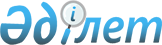 Об утверждении Правил определения, опубликования стоимости цифровых активов и перечня их видов
					
			Утративший силу
			
			
		
					Совместный приказ Заместителя Премьер-Министра - Министра финансов Республики Казахстан от 31 мая 2023 года № 578 и Управляющего Международным финансовым центром "Астана" от 23 июня 2023 года № 208. Утратил силу совместным приказом Министра финансов Республики Казахстан от 29 марта 2024 года № 170 и Управляющего Международным финансовым центром "Астана" от 29 марта 2024 года № 217.
      Сноска. Утратил силу совместным приказом Министра финансов РК от 29.03.2024 № 170 и Управляющего Международным финансовым центром "Астана" от 29.03.2024 № 217 (вступает в силу c 15.04.2024).
      В соответствии с пунктом 4 статьи 227-1 Кодекса Республики Казахстан "О налогах и других обязательных платежах в бюджет" (Налоговый кодекс) ПРИКАЗЫВАЕМ:
      1. Утвердить прилагаемые Правила определения, опубликования стоимости цифровых активов и перечня их видов.
      2. Комитету государственных доходов Министерства финансов Республики Казахстан в установленном законодательством Республики Казахстан порядке обеспечить направление копии настоящего совместного приказа на казахском и русском языках в Республиканское государственное предприятие на праве хозяйственного ведения "Институт законодательства и правовой информации Республики Казахстан" Министерства юстиции Республики Казахстан для официального опубликования и включения в Эталонный контрольный банк нормативных правовых актов Республики Казахстан.
      3. Комитету государственных доходов Министерства финансов Республики Казахстан и Комитету по регулированию финансовых услуг Международного финансового центра "Астана" в установленном законодательством порядке обеспечить размещение настоящего совместного приказа на интернет-ресурсах Министерства финансов Республики Казахстан и Международного финансового центра "Астана".
      4. Комитету государственных доходов Министерства финансов Республики Казахстан обеспечить техническую реализацию исполнения настоящего совместного приказа.
      5. Контроль за исполнением настоящего совместного приказа возложить на Председателя Комитета государственных доходов Министерства финансов Республики Казахстан и руководителя Комитета по регулированию финансовых услуг Международного финансового центра "Астана".
      6. Настоящий совместный приказ вступает в силу со дня его подписания сторонами. Правила
определения, опубликования стоимости цифровых активов и перечня их видов Глава 1. Общие положения
      1. Настоящие Правила определения, опубликования стоимости цифровых активов и перечня их видов (далее – Правила) разработаны в соответствии с пунктом 4 статьи 227-1 Кодекса Республики Казахстан "О налогах и других обязательных платежах в бюджет" (Налоговый кодекс) и определяют порядок определения, опубликования стоимости цифровых активов и перечня их видов.
      2. Основные понятия, используемые в настоящих Правилах:
      цифровой актив – имущество, созданное в электронно-цифровой форме с присвоением цифрового кода, в том числе с применением средств криптографии и компьютерных вычислений, зарегистрированное и обеспеченное неизменностью информации на основе технологии распределенной платформы данных;
      биржа цифровых активов – цифровая платформа, осуществляющая организационное и техническое обеспечение торгов, выпуска, обращения и хранения цифровых активов; 
      цифровой майнинговый пул – юридическое лицо, аккредитованное в соответствии с законодательством Республики Казахстан о цифровых активах, предоставляющее услугу объединения мощностей аппаратно-программного комплекса для цифрового майнинга цифровых майнеров, осуществляющее распределение между цифровыми майнерами цифровых активов, полученных в результате их совместной деятельности. Глава 2. Порядок определения стоимости цифровых активов
      3. Стоимость цифровых активов в целях определения дохода цифрового майнингового пула, лица осуществляющего деятельность по цифровому майнингу, полученного в таких цифровых активах, определяется в порядке, предусмотренном пунктом 4 настоящих Правил на дату получения дохода.
      4. Комитет государственных доходов Министерства финансов Республики Казахстан (далее – Комитет) публикует сведения о стоимости цифровых активов на основании договора с лицами, предоставляющими сведения о стоимости цифровых активов, а также иной информации о цифровых активах (далее – Договор).
      При отсутствии такого Договора, Комитет ежедневно определяет стоимость цифровых активов, указанных в пункте 8 настоящих Правил, по данным открытого источника CoinMarketCap (coinmarketcap.com) за сутки (24 часа), исходя из данных рыночной капитализации цифровых активов и данных об объеме оборота цифровых активов.
      Стоимость цифровых активов определяется по следующей формуле: 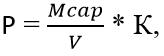 
      где: 
      P – стоимость цифрового актива за сутки (24 часа);
      Mcap – рыночная капитализация цифрового актива в долларах Соединенных Штатов Америки;
      V – объҰм торгов цифрового актива за сутки (24 часа);
      К – рыночный курс обмена валюты, определенный на последний рабочий день, предшествующий дате получения дохода. 
      5. В целях определения дохода биржи цифровых активов стоимость полученных цифровых активов, определяется по применяемой стоимости цифровых активов на момент получения дохода.
      6. Цифровые активы, имеющие фиксированную стоимость к определенной иностранной валюте, пересчитываются в национальную валюту Республики Казахстан с применением рыночного курса обмена соответствующей иностранной валюты, определенного в последний рабочий день, предшествующий дате совершения оборота. Глава 3. Порядок опубликования стоимости цифровых активов и перечня их видов
      7. Комитет ежемесячно публикует сведения о стоимости цифровых активов, указанных в пункте 8 настоящих Правил на интернет-ресурсе Комитета в срок не позднее 10 числа месяца, следующего за месяцем публикации данных.
      8. Публикации подлежит стоимость цифровых активов Bitcoin (BTC), BitcoinCash (BCH), Dash (DASH), Dogecoin (Doge), EthereumClassic (ETC), Horrizen (ZEN), Litecoin (LTC), Monero (XMR), Litecoin (LTC), Siacoin (SC), Thronix (TRX), Zcash (ZEC).
      Перечень видов цифровых активов, по которым стоимость подлежит публикации, дополняется на основании обращения майнингового пула.
      Опубликование Комитетом стоимости цифровых активов, на основании обращения майнингового пула осуществляется в течение 1 (одного) года с даты, следующей за датой получения такого обращения.
					© 2012. РГП на ПХВ «Институт законодательства и правовой информации Республики Казахстан» Министерства юстиции Республики Казахстан
				
      Управляющий Международнымфинансовым центром "Астана""___" _______ 2023 года 

__________Р. Бектуров

      Заместитель Премьер-Министра –Министр финансов Республики Казахстан"___" ________ 2023 года 

___________Е. Жамаубаев
Приложение к совместному
приказу Заместителя
Премьер-Министра
Республики Казахстан –
Министра финансов
Республики Казахстан
от 31 мая 2023 года № 578 и
Управляющего
Международного финансового
центра "Астана"
от 23 июня 2023 года № 208